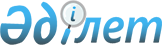 Ақтоғай ауданы әкімдігінің 2022 жылғы 26 сәуірдегі "Ақтоғай ауданы әкімінің аппараты" мемлекеттік мекемесі туралы ережені бекіту туралы" № 92 қаулысына толықтырулар енгізу туралыПавлодар облысы Ақтоғай ауданы әкімдігінің 2022 жылғы 1 желтоқсандағы № 348 қаулысы
      Ақтоғай ауданының әкімдігі ҚАУЛЫ ЕТЕДІ:
      1. Ақтоғай ауданы әкімдігінің 2022 жылғы 26 сәуірдегі "Ақтоғай ауданы әкімінің аппараты" мемлекеттік мекемесі туралы ережені бекіту туралы" № 92 қаулысына мынадай толықтырулар енгізілсін:
      Ереженің 19 тармағы келесі тармақшалармен толықтырылсын:
      19) электрондық және баспа БАҚ, әлеуметтік желілер үшін хабарламалар жасауды және таратуды реттейді және үйлестіреді;
      баспасөз үшін іс-шаралар өткізуді қамтамасыз етеді (баспасөз конференциялары, брифингтер, сұхбаттар, тікелей эфирлер және т. б.); онлайн-ортада кері байланысты қалыптастыру және қадағалау, ақпараттық өрістің мониторингі;
      PR–науқандарды және түрлі іс-шаралар түрлерін кешенді ұйымдастыруды қамтамасыз етеді; әлеуметтік желілердегі аккаунттарды модерациялауды, сондай-ақ мемлекеттік органды интернетте брендтеуді жүзеге асыру;
      теріс және дағдарысты жарияланымдарға ақпараттық ден қою жөнінде жедел шешім қабылдай отырып, мемлекеттік органдардың аккаунтында да, белгілі жұртшылықта да түсініктеме жұмысын енгізуді қамтамасыз етеді;
      Instagram және Facebook аккаунттарының, аудан әкімінің ресми веб-сайтының жұмыс істеуін қамтамасыз етеді;
      нормативтік құқықтық және құқықтық актілер жобаларының мәтіндеріне мемлекеттік тілде сараптамалар мен редакциялауды жүзеге асыруды қамтамасыз етеді;
      аудан әкімінің баяндамаларын, сөз сөйлеулерін, құттықтау мәтіндерін мемлекеттік тілде дайындауды және редакциялауды қамтамасыз етеді;
      аудан әкімінің марапаттарын дайындауды, шығаруды қамтамасыз етеді (құрмет грамотасы, алғыс хат және т. б.);
      аудан әкімінің, оның орынбасарларының, аудан әкімі аппараты басшысының, аудан әкімі аппаратының құрылымдық бөлімшелерінің қолымен мемлекеттік тілде дайындалған шығыс құжаттардың дұрыс ресімделуіне бақылауды жүзеге асыруды қамтамасыз етеді;
      аудандық бюджеттен қаржыландырылатын мемлекеттік органдардан түсетін құжаттарды - аудан әкімдігі лауазымды тұлғаларының қолы қойылған хаттар мен құжаттарды әзірлеушілерді редакциялауды қамтамасыз етеді;
      мемлекеттік тілде іс жүргізу және мемлекеттік терминологияны қолдану мәселелері бойынша семинарлар өткізуді қамтамасыз етеді;
      20) кәмелетке толмағандарға білім бөлімімен және уәкілетті органдармен бірлесіп олардың құқықтары мен заңды мүдделерін іске асыруға және қорғауға жәрдемдесу жөніндегі жұмысты ұйымдастырады;
      мүдделі мемлекеттік органдар мен ұйымдарды кәмелетке толмағандардың құқық бұзушылықтарының, қадағалаусыз қалуының, панасыз қалуының және қоғамға жат әрекеттерінің алдын алу жөніндегі жұмыстың жай-күйі, сондай-ақ кәмелетке толмағандардың құқықтары мен заңды мүдделерін бұзу фактілері туралы тұрақты хабардар ету жөніндегі жұмысты ұйымдастырады;
      мемлекеттің көмегіне мұқтаж және өмірлік қиын жағдайдағы кәмелетке толмағандарды қолдау туралы ұсыныстарды қорғаншылық және қамқоршылық органдарына енгізу жөніндегі жұмысты ұйымдастыруды қамтамасыз етеді; білім бөлімімен және уәкілетті органдармен бірлесіп кәмелетке толмағандарды дене және психикалық зорлық-зомбылықтан, кемсітушіліктің барлық нысандарынан, жыныстық және өзге де қанаудан қорғауды, сондай-ақ кәмелетке толмағандарды білім бөлімімен және уәкілетті органдармен бірлесіп қоғамға қарсы іс-әрекеттер жасауға тартуды қамтамасыз ету жөнінде шаралар қабылдау жөніндегі жұмысты ұйымдастыруды қамтамасыз етеді;
      білім бөлімімен және уәкілетті органдармен бірлесіп қылмыстық жауаптылық басталатын жасқа толғанға дейін кәмелетке толмағандар жасаған қылмыс белгілері бар қоғамдық қауіпті іс-әрекеттер фактілері бойынша материалдарды қарау жөніндегі жұмысты ұйымдастыруды қамтамасыз етеді;
      балаларды тәрбиелеумен және оқытумен, кәмелетке толмағандардың қылмыстарының, құқық бұзушылықтарының және қадағалаусыз қалуының алдын алумен айналысатын тиісті мемлекеттік органдарға, сондай-ақ кәмелетке толмағандармен жеке профилактикалық жұмыс жүргізу қажеттілігі туралы өзге де ақпарат органдарына жолдау жөніндегі жұмысты ұйымдастырады;
      кәмелетке толмағандардың істері және олардың құқықтарын қорғау жөніндегі комиссия отырысында істерді қарауға материалдар дайындауды ұйымдастырады;
      басшылықтың келісімі бойынша ішкі істер, білім беру органдарының өкілдерімен, мектеп әкімшісімен бірлесіп, кәмелетке толмағандардың отбасы тұратын жерге барып рейдтерге, іс-шараларға қатысуды ұйымдастырады;
      21) әскери тіркеу және әскери қызметке шақыру жөніндегі іс-шараларды ұйымдастыруды қамтамасыз етеді, сондай-ақ азаматтық қорғаныс мәселелері бойынша;
      аудандық ауқымдағы өрттердің, сондай-ақ мемлекеттік өртке қарсы қызмет органдары құрылмаған елді мекендердегі өрттердің алдын алу және сөндіру жөніндегі іс-шараларды ұйымдастыруды қамтамасыз етеді;
      мемлекеттік өртке қарсы қызмет бөлімшелері жоқ қабаттасқан пункттерде өрт сөндіру бекеттерінің қызметін қамтамасыз етуді және материалдық-техникалық жарақтандыруды ұйымдастыру;
      ауданның су-құтқару пункті мен өрт сөндіру бекеттерінің қызметін қамтамасыз етеді және бақылайды;
      22) мемлекеттік қызметтер көрсету сапасына мониторинг жүргізуді және мемлекеттік қызметтер көрсету сапасына ішкі бақылауды қамтамасыз етеді және бақылайды;
      мемлекеттік қызмет көрсету кезінде сыбайлас жемқорлық тәуекелдеріне ішкі талдау жүргізуді қамтамасыз етеді;
      аудан әкімі аппаратының құрылымдық бөлімшелерінің, ауданның атқарушы органдарының, ауыл және ауылдық округ әкімдері аппараттарының мемлекеттік қызмет көрсету сапасының сақталуын қамтамасыз етеді және бақылайды, мемлекеттік қызмет көрсету саласында бақылау іс-шараларын жүргізеді;
      қағидаларға сәйкес "Әскерге шақырудан кейінге қалдыруды ұсыну" және "Азаматтарды әскери қызметке шақырудан босату" мемлекеттік қызметтерін көрсетуді қамтамасыз етеді;
      23) негізгі құралдардың, тауарлық-материалдық құндылықтардың қозғалысына бухгалтерлік есеп жүргізуді, көрсетілген қызметтер үшін өнім берушілермен есеп айырысуды, қаржылық тәртіптің сақталуын және ресурстарды ұтымды пайдалануды қамтамасыз етеді және бақылайды;
      заңнамаға сәйкес салық және бюджетке төленетін басқа да міндетті төлемдерді, зейнетақы аударымдары мен басқа да төлемдерді, қызметкерлердің жалақысын есептеу және аудару өндірісін бақылайды;
      бюджеттік өтінімді, стратегиялық және операциялық жоспарды әзірлеуді қамтамасыз етеді және бақылайды;
      қолданыстағы заңнамаға сәйкес мемлекеттік сатып алуды жүзеге асыруды қамтамасыз етеді және бақылайды.
      2. Осы қаулының орындалуын бақылау аудан әкімінің жетекшілік ететін орынбасарына жүктелсін.
      3. Осы қаулы алғашқы ресми жарияланған күнінен кейін күнтізбелік он күн өткен соң қолданысқа енгізіледі.
					© 2012. Қазақстан Республикасы Әділет министрлігінің «Қазақстан Республикасының Заңнама және құқықтық ақпарат институты» ШЖҚ РМК
				
      Аудан әкімі 

Қ. Арынов
